DAFTAR PUSTAKA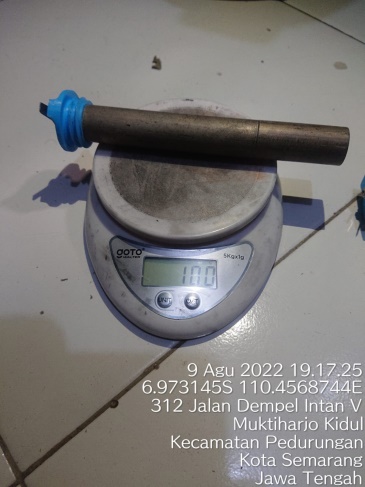 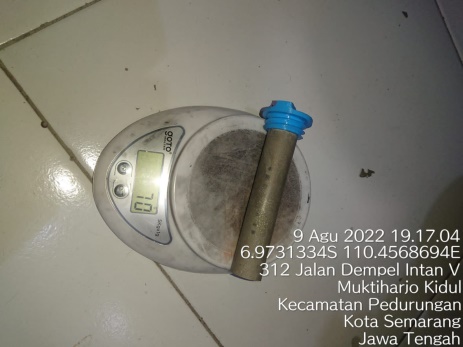 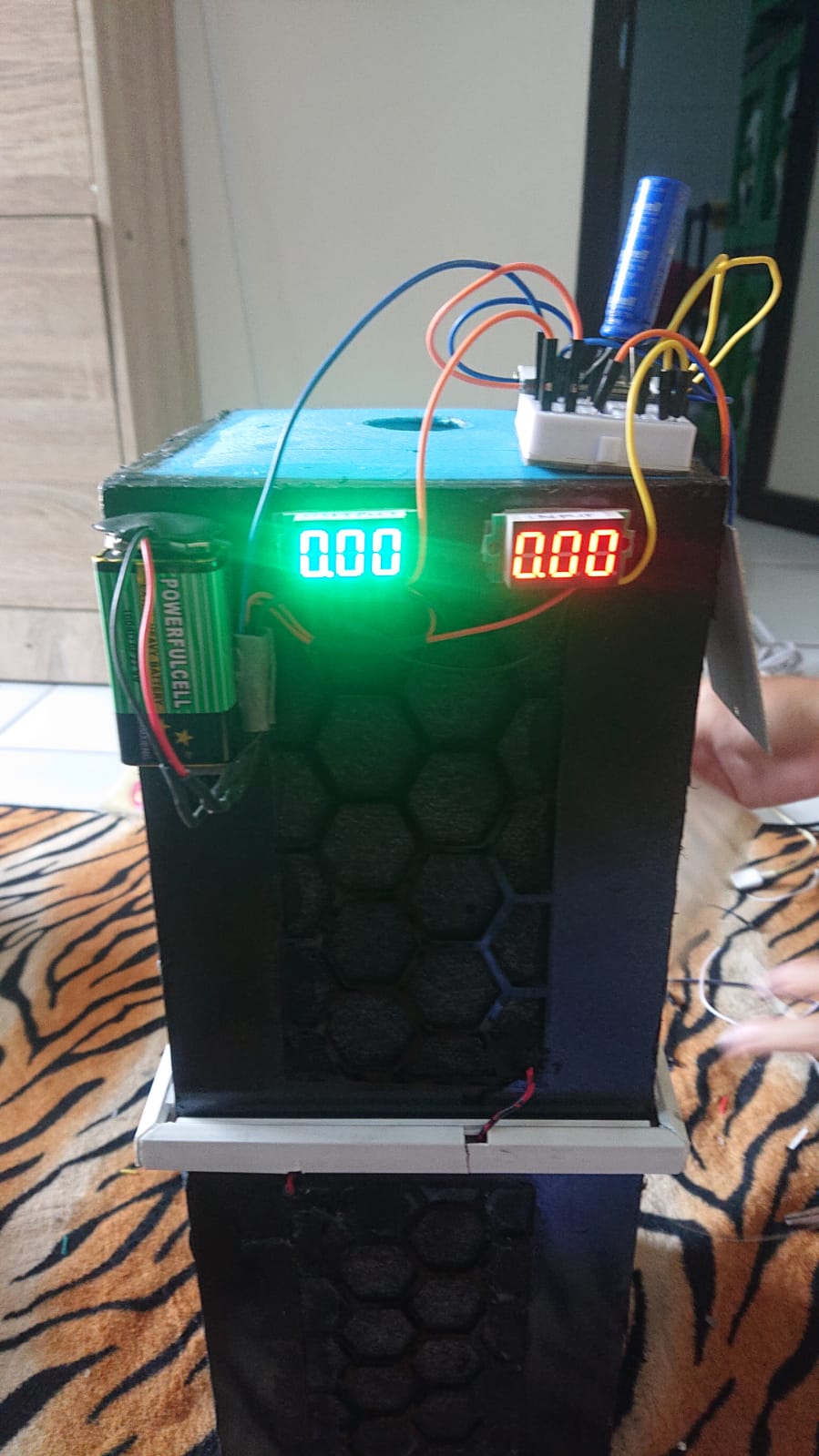 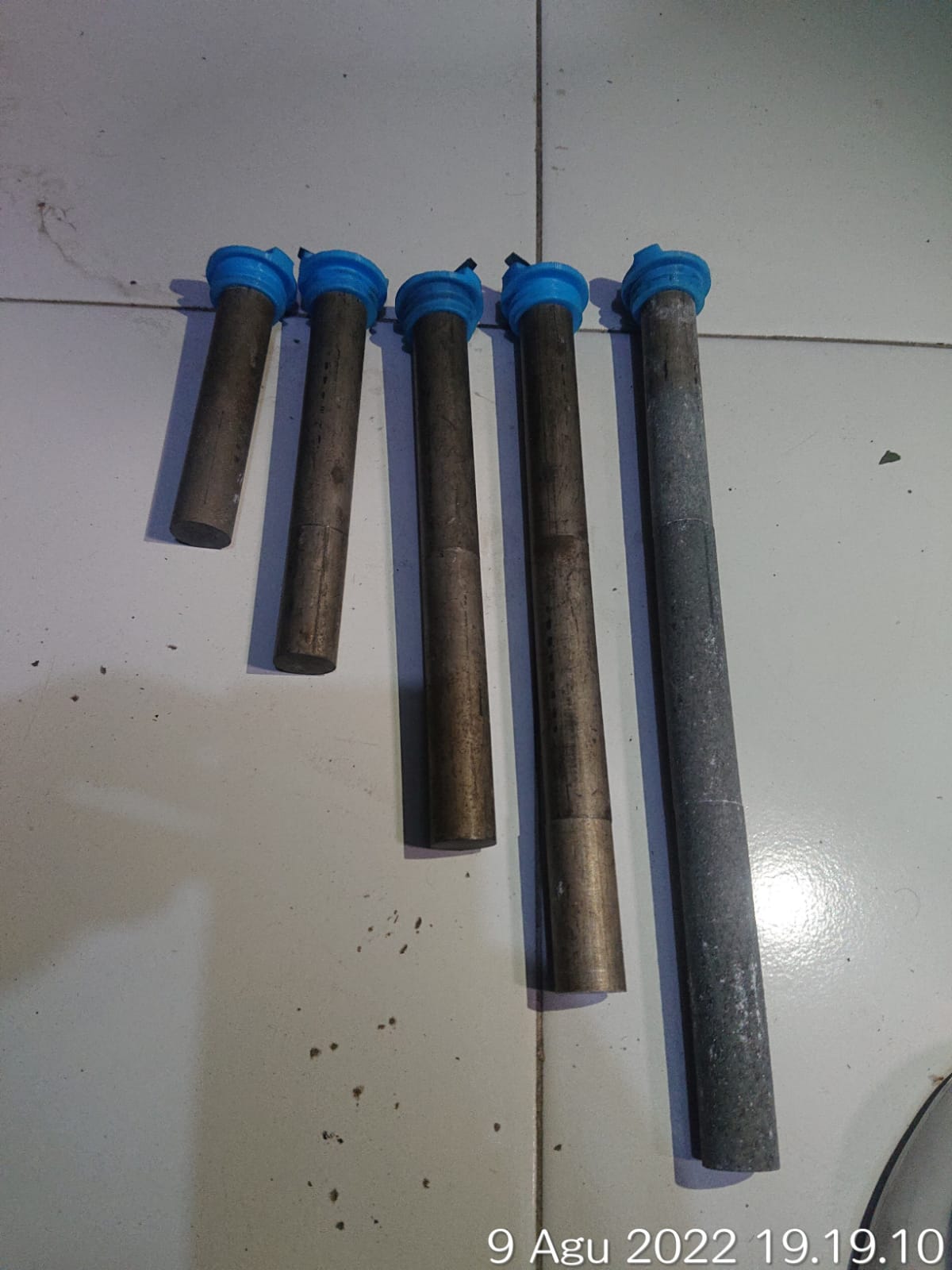 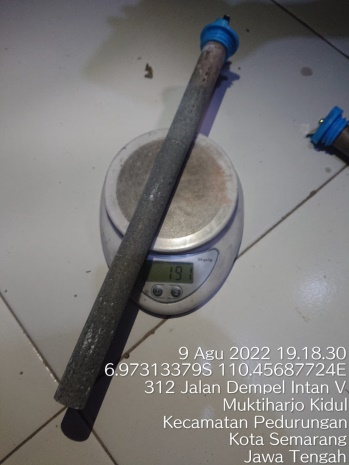 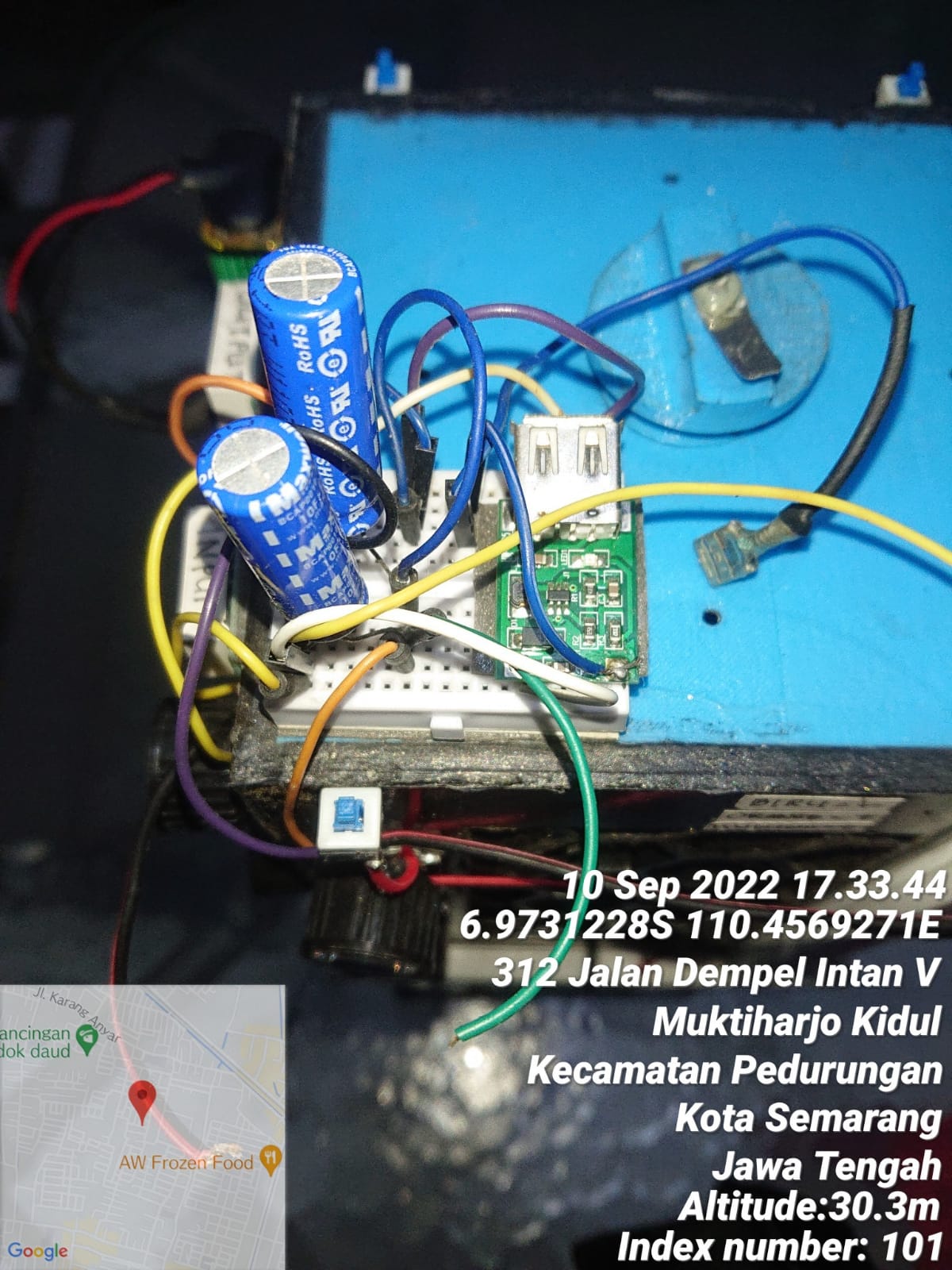 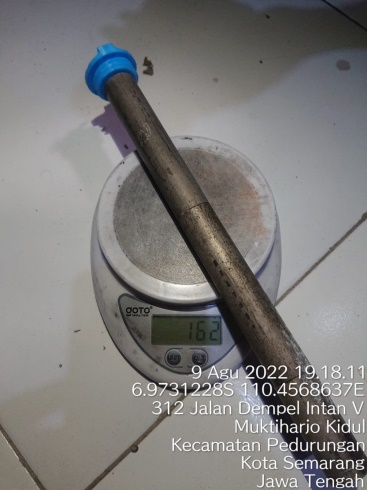 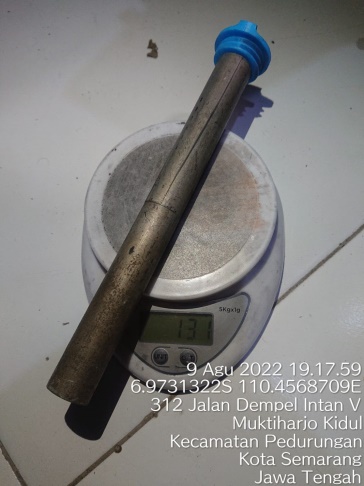 